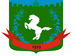 Томская область Томский районМуниципальное образование «Зональненское сельское поселение»ИНФОРМАЦИОННЫЙ БЮЛЛЕТЕНЬПериодическое официальное печатное издание, предназначенное для опубликованияправовых актов органов местного самоуправления Зональненского сельского поселенияи иной официальной информации                                                                                                                         Издается с 2005г.  п. Зональная Станция                                                                                                  № 17-у от 29.04.2022ТОМСКАЯ ОБЛАСТЬ         ТОМСКИЙ РАЙОНСОВЕТ ЗОНАЛЬНЕНСКОГО СЕЛЬСКОГО ПОСЕЛЕНИЯРЕШЕНИЕ №ПРОЕКТп. Зональная Станция		                                                                        «   » июня 2022 г.-е очередное собраниеV-ого созываО внесении изменений в Устав муниципального образования «Зональненское сельское поселение»В целях приведения в соответствии с законодательствомСОВЕТ ЗОНАЛЬНЕНСКОГО СЕЛЬСКОГО ПОСЕЛЕНИЯ РЕШИЛ:1. Внести в Устав муниципального образования  «Зональненское сельское поселение», принятый решением Совета Зональненского сельского поселения от 19.02.2019 № 3, следующие изменения:1) 1) в части 1 статьи 4:а) пункт 4.1 изложить в следующей редакции:«4.1) осуществление муниципального контроля за исполнением единой теплоснабжающей организацией обязательств по строительству, реконструкции и (или) модернизации объектов теплоснабжения;»;б) в пункте 5 слова «за сохранностью автомобильных дорог местного значения» заменить словами «на автомобильном транспорте, городском наземном электрическом транспорте и в дорожном хозяйстве»;в) пункт 17 изложить в следующей редакции:«17) утверждение правил благоустройства территории поселения, осуществление муниципального контроля в сфере благоустройства, предметом которого является соблюдение правил благоустройства территории поселения, требований к обеспечению доступности для инвалидов объектов социальной, инженерной и транспортной инфраструктур и предоставляемых услуг, организация благоустройства территории поселения в соответствии с указанными правилами;»;г) в пункте 22 слова «использования и охраны» заменить словами «охраны и использования»;2) статью 13 изложить в следующей редакции:«Статья 13. Сход граждан1. В случаях, предусмотренных Федеральным законом от 06.10.2003 № 131-ФЗ «Об общих принципах организации местного самоуправления в Российской Федерации», сход граждан может проводиться:1) в населенном пункте по вопросу изменения границ поселения (муниципального района), в состав которого входит указанный населенный пункт, влекущего отнесение территории указанного населенного пункта к территории другого поселения (муниципального района);2) в населенном пункте, входящем в состав поселения, по вопросу введения и использования средств самообложения граждан на территории данного населенного пункта;3) в соответствии с законом Томской области на части территории населенного пункта, входящего в состав поселения, по вопросу введения и использования средств самообложения граждан на данной части территории населенного пункта;4) в сельском населенном пункте по вопросу выдвижения кандидатуры старосты сельского населенного пункта, а также по вопросу досрочного прекращения полномочий старосты сельского населенного пункта.1.1. В сельском населенном пункте сход граждан также может проводиться в целях выдвижения кандидатур в состав конкурсной комиссии при проведении конкурса на замещение должности муниципальной службы в случаях, предусмотренных законодательством Российской Федерации о муниципальной службе.1.2. Сход граждан, предусмотренный пунктом 3 части 1 настоящей статьи, может созываться Советом по инициативе группы жителей соответствующей части территории населенного пункта численностью не менее 10 человек.Критерии определения границ части территории населенного пункта, входящего в состав поселения на которой может проводиться сход граждан по вопросу введения и использования средств самообложения граждан, устанавливаются законом Томской области.2. Сход граждан, предусмотренный настоящей статьей, правомочен при участии в нем более половины обладающих избирательным правом жителей населенного пункта (либо части его территории) или поселения. В случае, если в населенном пункте отсутствует возможность одновременного совместного присутствия более половины обладающих избирательным правом жителей данного населенного пункта, сход граждан в соответствии с уставом муниципального образования, в состав которого входит указанный населенный пункт, проводится поэтапно в срок, не превышающий одного месяца со дня принятия решения о проведении схода граждан. При этом лица, ранее принявшие участие в сходе граждан, на последующих этапах участия в голосовании не принимают. Решение схода граждан считается принятым, если за него проголосовало более половины участников схода граждан.»;3) часть 2 статьи 33 изложить в новой редакции:«2. Организация и осуществление видов муниципального контроля регулируются Федеральным законом от 31 июля 2020 года № 248-ФЗ «О государственном контроле (надзоре) и муниципальном контроле в Российской Федерации»;2. Направить настоящее решение Главе Зональненского сельского поселения для подписания, направления на государственную регистрацию в Управление Министерства юстиции Российской Федерации по Томской области и официального опубликования. 3. Опубликовать настоящее решение после его государственной регистрации в Информационном бюллетене Зональненского сельского поселения и разместить на официальном сайте муниципального образования «Зональненское сельское поселение».4. Настоящее решение вступает в силу после его официального опубликования.Председатель Совета Зональненского			сельского поселения 			                                                                   Е.А. КоноваловаГлава поселения           (Глава Администрации)   				                                                       Е.А. Коновалова